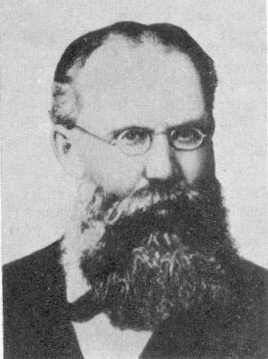 INFORMATION LETTERMINISTRY OF EDUCATION OF THE REPUBLIC OF BELARUSEDUCATIONAL INSTITUTION"MOGILEV STATE A. KULESHOV UNIVERSITY"International Scientific Conference ROMANOV’S READINGS – XVNovember 26-27, 2020 educational institution "Mogilev State A. Kuleshov University"holds an international scientific conferenceMain topics to be discussed:Actual problems of history of Belarus and neighboring countries in the Middle Ages and Modern time.Belarus and neighboring countries in Contemporary history.Actual problems of culture of the Eastern Slavs (Russia, Ukraine, Belarus).Historiography and source studies of history of Belarus and the peoples of the world.Discussion problems of philosophy, cultural studies and religious studies.History of civilizations: genesis, development and current status.The development of archeology and native history: history, modernity and prospects.Actual problems of linguistics. East Slavic languages in the European linguistic and cultural space.Romanсe and Germanic languages in education and culture of the Eastern Slavic countries.Actual problems of literary studies. Literature of the Eastern Slavic peoples and the European literary process.Methodology and research methods in the humanities. Interdisciplinary communication.Sociocultural and value-oriented foundations of the development of Belarusian society at the present stage.Actual problems of socio-political situation in the Republic of Belarus and ways of their regulation. Constitutional development of the Republic of Belarus.The economic history of Belarus.Prospective areas of economic development of the Republic of Belarus.Working languages are Belarusian, Russian, Ukrainian, Polish, and English.The form of participation in the conference – in-person, inabsentia. Within the framework of the conference, it is planned to hold a plenary meeting, the work of sections in directions. Work schedule: plenary report – up to 20 minutes; section report – up to 10 minutesContact Information:Coordinator: Alesya Melnikova tel. (+375 222) 23-50-32Secretary: Elena Golovach tel. (+375 222) 23-50-32Republic of Belarus, 212022, Mogilev, Cosmonavtov Str., 1, Mogilev State A.Kuleshov University, room 409.E-mail Melnikova_A@tut.by. Fax: (+375222) 28-36-26Information on the Internet resource: https://msu.by/konfFollowing the conference, a collection of scientific articles will be published.The organizing committee has the right to select submitted scientific reports. Materials that are not relevant to the conference topics or are not prepared in accordance with the requirements are rejected. The organizing committee does not provide information concerning the examination of individual works.Mogilev State A. Kuleshov University reserves the right to transfer materials into electronic form with their placement in the electronic archive of the library of Mogilev State A. Kuleshov University and on the platform elibrary.ru in the public domain.Applications for participation in the conference, materials of reports as well as paper articles signed by the author are accepted until November 4, 2020 by e-mail (the "subject" of e-mail is "Romanov’s Readings").  Invitations will be sent to participants until November 20, 2020. Conference fee and a copyright agreement are obligatory for publishing the article. The registration fee and a copyright agreement will be indicated in the invitation to the conference. The registration fee includes the costs of publishing a collection of scientific articles and placing it in the scientometric base of the Russian Science Citation Index.Travel, meals and accommodation for conference participants are at the expense of sending organizations.The texts of article (up to 4 full A4 pages) should be typed through the text editor Microsoft Word for Windows (the single interval, font – Times New Roman, 14 pt; all margins – 25 mm). The first line indicates the UDC index. Then, in the center the title of the article is printed; through the interval full name of the author(s) are printed; the next line indicates position, the place of work or study; academic degree and academic status,  the next line indicates the city and country (in brackets). Then goes summary of the article in accordance with the language of the article. The volume of summary is up to 40 words. Further, the text of the report goes (paragraph indent is 1.25 cm). References to the literature are given in square brackets. Tables are inserted into the text. After the main text, a list of reference is given (references are presented in accordance with the requirements of the Higher Attestation Commission of the Republic of Belarus, GOST 7.1 – 2003). Materials that do not meet the above mentioned requirements are not considered.Application exampleApplicationto participate in internationalscientific conferenceRomanov’s Readings - XVNovember 26-27, 2020, MogilevDesign ExampleUDCThe Agrarian Issue in the Policy of the Russian Government at the end of the XIX and the beginning of the XX centuriesIvan Sidorov Associate Professor, Department of World History, Mogilev State A. Kuleshov University; PhD in History, Associate Professor (Mogilev, Belarus)[Summary] ...................... ......................[Report text] .............................................. ...... [1, p. 23].List of References1. Alekseev, V.V. Experience of Russian modernizations. XVIII - XX centuries / V.V. Alekseev. - M. : Nauka, 2000 . – 246 p.2. Muravyova, L. A. The agrarian issue in Russia at the end of the XIX and the beginning of the XX century / L. A. Muravyova // Finance and Credit. – 2002. – №4. – S. 34–41.Full nameSidorov Ivan PetrovichTitle of the reportThe Agrarian Issue in the Policy of the Russian Government at the end of the 19th – 20th centuriesPosition and place of work (full name of the institution and its units); academic degree and academic status, city, countryAssociate Professor, Department of World History, Mogilev State A. Kuleshov University; PhD in History, Associate Professor (Mogilev, Belarus)Number from the problem field 1Correspondence Address212022, Belarus, Mogilev, Turov St., 1, apt. 12Phone (+ code)+ 375 (222) 295467Mob. phoneA1 - 8 029 6111111Fax (+ code)+ 375 (222) 295467E-mailsidorov_ip@tut.byHotel needNot required